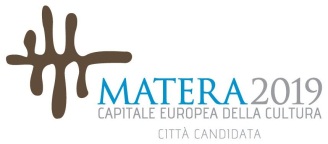 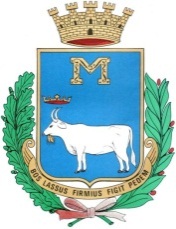 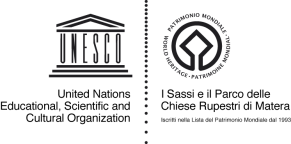 COMUNE DI MATERASETTORE POLITICHE SOCIALIAVVISO PUBBLICOPROGETTO “HOME CARE PREMIUM”ISTITUZIONE DEL REGISTRO DEL VOLONTARIATO SOCIALE PER INTERVENTI IN FAVORE DI SOGGETTI NON AUTOSUFFICIENTI E FRAGILI, UTENTI INPS-GESTIONE EX INPDAP IL DIRIGENTEVisto l’Avviso “Home Care Premium 2012” della Direzione Centrale Credito  e Welfare dell’INPS – Gestione ex INPDAP per l’erogazione di prestazioni socio-assistenziali in favore di dipendenti e pensionati pubblici, (utenti della gestione ex INPDAP, loro coniugi conviventi e  loro familiari di primo grado, anche figli minori, non autosufficienti;Visto l’Accordo di Programma tra INPS – Gestione ex Inpdap, Direzione Generale Puglie Basilicata e Ambito Territoriale di Matera – Comune di Matera, quale “Soggetto Proponente”, sottoscritto in data 12.02.2013;Vista la deliberazione di G.C. n.187 del 22.05.2013, relativa all’adesione al Progetto “Home Care Premium”; RENDE NOTOChe il Comune di Matera, nell’ambito del Progetto “Home Care Premium” promosso e finanziato dall’INPS – Gestione ex INPDAP, cui ha aderito quale Soggetto proponente, intende istituire il Registro del Volontariato sociale per la creazione di una rete progettuale che prevede il coinvolgimento dei soggetti pubblici e del privato sociale per l’erogazione di prestazioni socio-assistenziali in favore di persone rientranti nella categoria in premessa specificata, residenti nel Comune di Matera. Il Registro raccoglie i nominativi di coloro che, avendo maturato specifiche esperienze nell’area dell’assistenza alla persona, sono disponibili a svolgere attività socio-assistenziale di volontariato in favore di soggetti non autosufficienti e fragili.I soggetti beneficiari delle prestazioni assistenziali potranno scegliere liberamente tra i soggetti (Associazione di Volontariato) ammessi e inseriti nel Registro, il fornitore delle prestazioni previste nel PAI (Piano Assistenziale Individualizzato).Le attività svolte saranno remunerate a cura e carico del soggetto beneficiario con un rimborso spese forfettario di Progetto non superiore a 7,00 euro per ora di intervento.Requisiti per l’iscrizione al RegistroPossono richiedere l’iscrizione al Registro del volontariato le Associazioni di Volontariato, costituite anche in forma associata in possesso dei seguenti requisiti:Iscrizione all’Albo regionale istituito ai sensi della Legge Regionale n.39 del 13.09.1993 – Disciplina delle attività di volontariato e modifiche alle LL. RR. N.4 del 25.01.1998  e n.3 del 17.01.1989;L’iscrizione al Registro del Volontariato sociale non dà diritto ad alcun incarico da parte dell’aspirante candidato.Modalità per la presentazione della richiesta di iscrizioneGli interessati dovranno utilizzare apposito modello di domanda disponibile on line sul sito istituzionale del Comune di Matera www.comune.matera.it – sezione concorsi e avvisi, oltreché disponibile c/o lo sportello “Home Care Premium” sito al piano terra e l’Ufficio Servizi Sociali sito al 1° piano del Palazzo Comunale.La domanda, debitamente compilata in ogni sua parte, pena l’esclusione, dovrà pervenire in busta chiusa, anche a mezzo posta, all’Ufficio Protocollo del Comune di Matera, Viale Aldo Moro snc. entro le ore 12,00 del giorno 19.12.2013.La busta dovrà recare la seguente dicitura: “DOMANDA PER L’ISCRIZIONE NEL REGISTRO DEL VOLONTARIATO SOCIALE PER L’OFFERTA DELLE PRESTAZIONI SOCIO-ASSISTENZIALI PREVISTE DAL PROGETTO “HOME CARE PREMIUM”.Le domande che perverranno dopo il termine predetto saranno comunque accettate e inserite successivamente nel Registro, previa verifica dei requisiti richiesti, ai fini dell’aggiornamento dello stesso. Per ulteriori informazioni rivolgersi allo sportello “Home Care Premium” o all’Ufficio Servizi Sociali – tel. 0835/241252 – 241281.Istruttoria e formulazione Registro del Volontariato L’ammissione al registro è subordinata alla verifica dei requisiti di ammissione.I soggetti ammessi porteranno alla formulazione del Registro del volontariato sociale. Tale Registro verrà pubblicato all’Albo pretorio Comunale, sul sito istituzionale del Comune di Matera www.comune.matera.it – sezione concorsi e avvisi, oltreché disponibile c/o lo sportello “Home Care Premium”, sito al piano terra, e  l’Ufficio Servizi Sociali sito al 1° piano del Palazzo Comunale.ControlloAi sensi di quanto previsto all’art.71 del D.P.R. 445/2000, laddove sussistano dubbi sulla veridicità delle dichiarazioni rese, si evidenzia che l’Amministrazione é tenuta ad effettuare idonei controlli sulle stesse, fatta salva anche la possibilità di provvedere a controlli a campione. In caso di dichiarazioni mendaci, esibizione di atti contenenti dati non rispondenti a verità, si richiama quanto previsto dall’art.76 del richiamato D.P.R. 445/2000.Fermo restando la responsabilità penale in caso di dichiarazioni mendaci, formazione o uso di atti falsi, qualora dal controllo effettuato dall’Amministrazione emerga la non veridicità del contenuto della dichiarazione, il dichiarante decade dai benefici eventualmente conseguenti al provvedimento emanato sulla base della dichiarazione non veritiera.Informativa sull’uso dei dati personali Ai sensi dell’arti.13 del D. Lgs. N.196/2003 e ss. mm. ii., si informa che i dati personali, forniti tramite le dichiarazioni sostitutive, saranno raccolti dagli ufficicompetenti e trattati unicamente per le finalità connesse al presente avviso.EsclusioneI richiedenti che avranno presentato domanda secondo le modalità sopra indicate saranno ammessi con riserva di verifica del possesso dei requisiti.L’Amministrazione può disporre in ogni momento, con motivato provvedimento, l’esclusione dal registro per difetto dei requisiti prescritti.L’avvenuta esclusione, debitamente motivata, sarà comunicata agli interessati.Responsabile del procedimento amministrativo del presente avviso è il Funzionario di Posizione Organizzativo Dott.ssa Caterina Rotondaro (tel. 0835/241434).Matera, 12 Dicembre 2013												       IL DIRIGENTE									Dr.ssa Giulia MANCINOG-Avviso istituzione registro volontariato